8 February 2018Dear Headteacher/Art Co-ordinator/BursarACADEMIC YEAR 2018-19 – ART PACKAGES BUY BACK If you wish to renew or book a new art provision for 2018-19 then please complete the booking form attached.The following documents can also be found on http://bso.bradford.gov.uk/Schools/CMSPage.aspx?mid=2164 Art Provision Information (also attached)Art Provision booking form (also attached)Pupil Premium informationPlease return this form by Friday 16 March 2018.Yours sincerely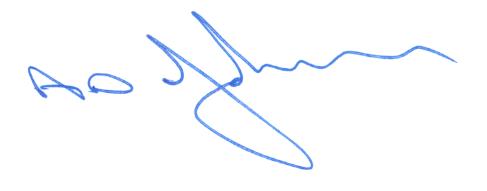 Tony Johnson Head of Music & Arts ServiceEncOur ref: Your ref: 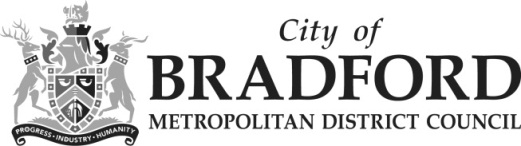 Department of 
Children’s Services 
– Aiming High for ChildrenMusic & Arts Service Fairfax Learning & Development Centre, Flockton Road, Bradford, BD4 7RYTel: 01274 434 970Fax: 01274 408 335Email: schoolsmusicandarts@bradford.gov.ukThe Headteacher/Art Co-ordinator and BursarALL BRADFORD MDC SCHOOLSDepartment of 
Children’s Services 
– Aiming High for ChildrenMusic & Arts Service Fairfax Learning & Development Centre, Flockton Road, Bradford, BD4 7RYTel: 01274 434 970Fax: 01274 408 335Email: schoolsmusicandarts@bradford.gov.uk